PrerequisitesYou have designed and produced an ODK XFormYou have logged in to CABI CKAN Data Repository using your CABI CKAN loginYou have navigated to a CKAN project where you have permission to manage datasetsStage 1:  Uploading forms and testingStage 2:  Publishing a formOnce you have completed Stage 1 and you are happy with your form and data outputs you can publish it to collect live data.  Note that it is difficult to make edits to forms during the middle of a large data collection campaign so make sure your form and data outputs have been thoroughly tested by all interested parties.Stage 3:  Create a dataset to hold/share your incoming ODK dataOnce you have completed Stage 2 and your form is live you can create a dataset which will allow you to share the incoming ODK data through the CABI CKAN data repository (rather than in the ODK settings).  Task DescriptionAction1.1Navigate to the ODK dashboard of the CKAN projectProject > ODK tab > Forms1.2Select xlsx xform file to uploadChoose file buttonSelect the xform filePublish buttonIf successful your form should appear in the list below labelled “For testing”If an error message appears here check that your xlsx for meets the XForm format1.3Add media to your form (optional)If you want to show media, such as images in your form then add them here.  You must refer to these filenames in your xform.Click the manage media files button 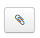 Choose file buttonSelect the media filesUpload button1.4Add new collaborators or collaborator groups.  Go to the ODK dashboard and add/edit collaborators as requiredThis is creating an ODK ‘user’.  Note this is separate from a CKAN user/account(To add a single collaborator)Project > ODK tab > CollaboratorsClick the + Add collaboratorFill in collaborator details and passwordClick Add collaboratorOr (To add collaborators to groups)Project > ODK tab > Collaborator groups1.5Assign collaborators to the form.  Go to the form view and assign collaborators or collaborator groups.(To assign a single collaborator)Click the collaborator button 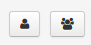 Click the + Join collaboratorsSelect the collaborator from the dropdownTick Can submit dataClick the Join collaborator button1.6Send the form out to users for testing using the ODK Collect app.  Make sure users have been signed up as collaborators.  Send the user their ODK collaborator details and the ODK Collect Settings (e.g. https://ckan.cabi.org/odk/demo)Project > ODK tab > FormsAbove the table of forms there is an ODK Collect Settings URL1.7Collect feedback on the form from testing and update xform as requiredClick the Update xlsx button to upload a newer version of your form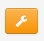 1.8Check the submitted test data to make sure you have captured everything you had plannedClick the Download testing data in CSV format button to view the test data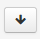 2.1Upload your form to the CKAN project where you want your live data to be stored.  Note this may be a different project to where you carried out the testing, if so, navigate to the ODK dashboard of the CKAN project and complete the upload process from Stage 1(see above)2.2Promote your form from testing to final stage (published)Click the create repository button 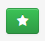 Select a Primary key.  This should be a unique value from your form.  You could use the ODK automated start time value.  You can’t use a field that is in a repeatable group.If successful your form should now appear in the forms list labelled as With repository If an error message appears here, check that your xlsx for meets the XForm format and that you have entered a valid primary key3.1From the ODK form list, copy the data download linkProject > ODK tab > Forms Go to the form you want to share data from and click the Show access links button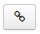 Copy the Link for the CKAN resource to somewhere you can access it later.3.2Navigate to the CKAN project where you want to host a version of you ODK form data.  Note this can be different to the project where you have set up the ODK formProject > Datasets tab3.3Add an ODK dataset to the CKAN projectClick the + Add Dataset button 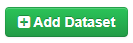 Add metadata details for the dataset including whether this dataset should be ‘public’ or ‘private’ Click Next: Add Data button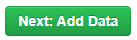 Click the Link button and add the Link for the CKAN resource that was collected in 3.1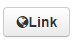 Enter metadata details and set Resource type as ODK Repository3.4Add media download link as additional resourceIn the dataset resources tab click to + Add new resourceRepeat steps in 3.3 but replace “/xlsxdownload” in the resource URL with “/mediadownload”Now your ODK data can be accessed separately from the ODK form view.  This may be useful if you are working with different teams who are independently collecting and analysing the data.  It also allows you to record metadata against the ODK dataset